TURISTICKÝ POCHOD DO LÁN NA DEN T. G. MASARYKAPOPIS TRAS – LÁNYTRASA 2,5 KMOd Muzea T. G. Masaryka v Lánech se vydáme vpravo Zámeckou ulicí k zámku. Před hlavní branou zámku se ulice stáčí vpravo. Ulice nás dovede na Masarykovo náměstí (Hokejová síň slávy, restaurace Narpa, hotel a muzeum sportovních vozů). Pokračujeme rovně ulicí Křivoklátskou, vpravo odbočka ke Křivoklátské hospodě. Za odbočkou k hospodě odbočíme další ulicí (K Rybníku) vpravo. Na další křižovatce opět vpravo do ulice Školní a na další křižovatce vlevo do ulice Lipová. Na další křižovatce vpravo do ulice Polní a hned zase vlevo do ulice Čs. armády. Dojdeme až na její konec do ulice U Lipky. Zde se dáme vpravo a dojdeme ke hřbitovu, kde je hrob T. G. Masaryka. Ke hřbitovu můžete též dojít jakoukoliv jinou ulicí podle plánku na druhé straně. Od hřbitova pokračujeme až na konec silnice, kde odbočíme vpravo (ulice Zámecká) a po cca 400 metrech jsme u cíle, v muzeu T. G. Masaryka.TRASA 6 KMOd Muzea T. G. Masaryka v Lánech se vydáme po silnici vlevo směr Stochov. Procházíme okolo Školního zemědělského podniku Lány (součást České zemědělské univerzity v Praze). Přijdeme ke kruhovému objezdu a těsně před ním začíná po pravé straně chodník / cyklostezka, která nás dovede společně se silnicí až do stochovské čtvrti Slovanka. Zde u kruhového objezdu odbočíme vlevo (pěšina podél plotu), přejdeme přes přechod a dojdeme k restauraci Slovanka. Před restaurací se dáme vpravo Lánskou ulicí k nádraží Stochov. Zde je možné si prohlédnou salonek T. G. Masaryka (otevřen od 8:00 do 15:00 hodin). Až vyjdeme ze stochovského nádraží, vydáme se vpravo podél trati k železničnímu přejezdu na začátku nádraží. Odtud pokračujeme stále cestou podél kolejí (nádraží máme za zády, koleje po pravé ruce). Cesta je tělesem bývalé vlečky. Dojdeme až k bývalému dolu Čs. armády, zde odbočíme vlevo a podél bývalé haldy dojdeme až ke Karlovarské silnici. Tu opatrně přejdeme a dáme se po ní vlevo. Po cca 150 metrech odbočíme vpravo silnicí do Vašírova a Lán. Projdeme Vašírovem a přijdeme na kruhový objezd, který přejdeme rovně – jsme na kraji Lán. Silnice se stáčí vlevo, jdeme po ní okolo hřbitova, kde je hrob                     T. G. Masaryka. Pokračujeme až na konec silnice, kde odbočíme vpravo (ulice Zámecká) a po cca 400 metrech jste u cíle, v muzeu T. G. Masaryka.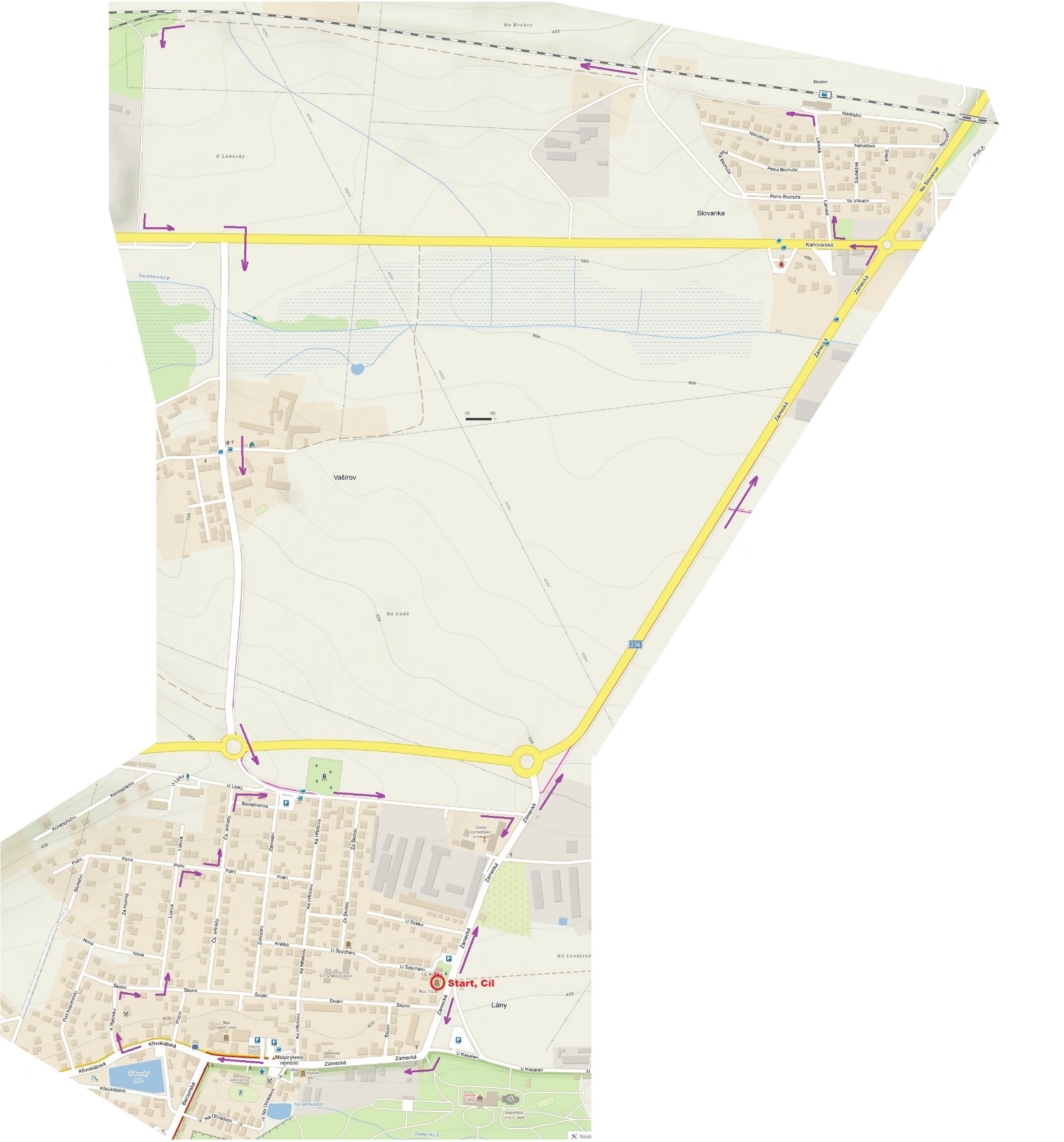 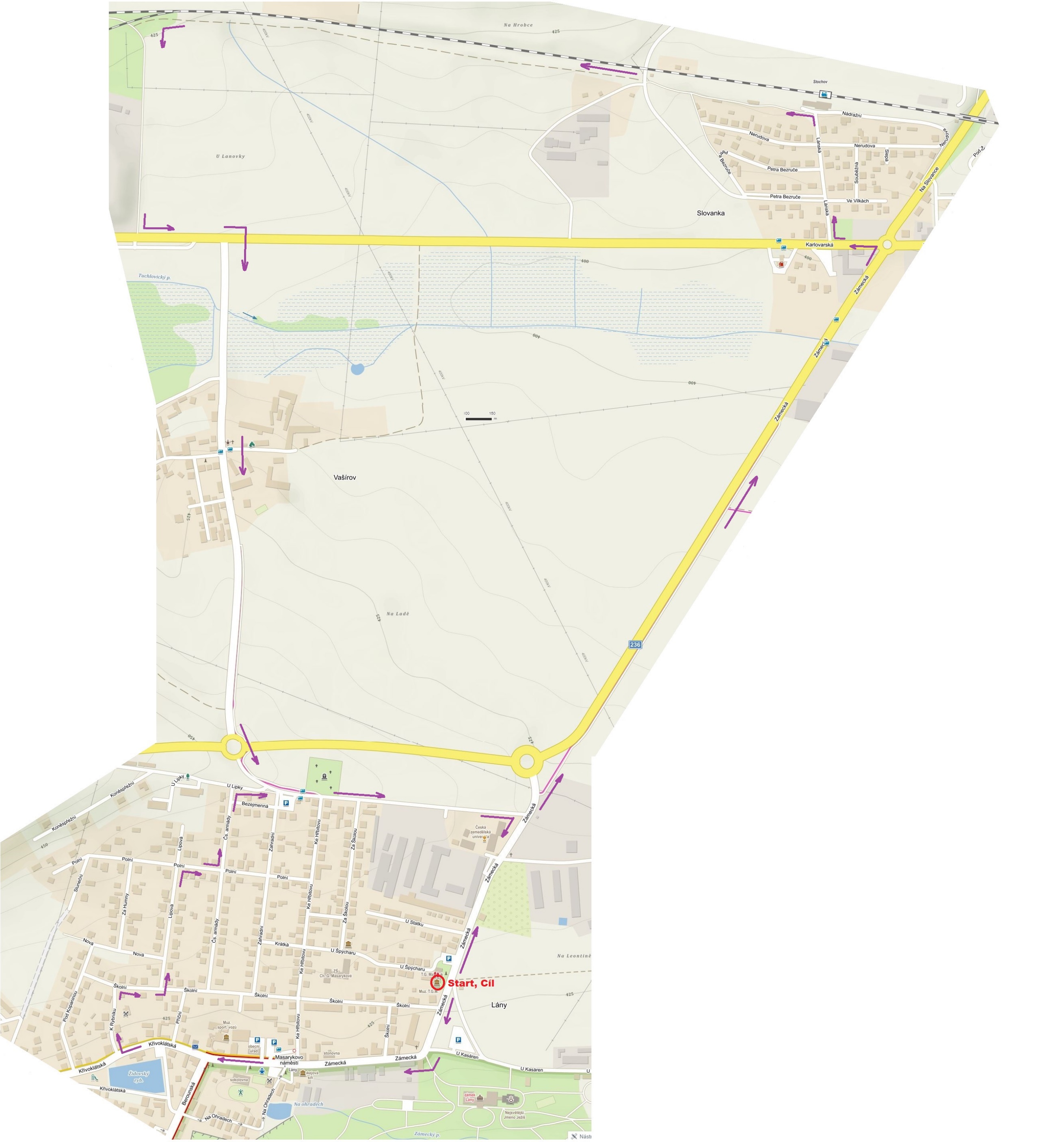 